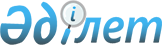 О предоставлении социальной помощи на приобретение топлива специалистам социального обеспечения, образования, культуры, спорта, ветеринарии и здравоохранения работающим в сельских населенных пунктах
					
			Утративший силу
			
			
		
					Решение Сарысуского районного маслихата Жамбылской области от 20 декабря 2019 года № 66-3. Зарегистрировано Департаментом юстиции Жамбылской области 5 января 2020 года № 4486. Утратило силу решением Сарысуского районного маслихата Жамбылской области от 31 декабря 2021 года № 19-4
      Сноска. Утратило силу решением Сарысуского районного маслихата Жамбылской области от 31.12.2021 № 19-4 (вводится в действие по истечении десяти календарных дней после дня его первого официального опубликования).
      В соответствии с пунктом 5 статьи 18 Закона Республики Казахстан от 8 июля 2005 года "О государственном регулировании развития агропромышленного комплекса и сельских территорий", статьей 6 Закона Республики Казахстан от 23 января 2001 года "О местном государственном управлении и самоуправлении в Республике Казахстан", Сарысуский районный маслихат РЕШИЛ:
      1. Утвердить порядок и размер оказания социальной помощи на приобретение топлива за счет бюджетных средств специалистам социального обеспечения, образования, культуры, спорта, ветеринарии и здравоохранения, проживающим и работающим в сельских населенных пунктах Сарысуского района согласно приложению.
      2. Признать утратившим силу решение маслихата Сарысуского района от 27 мая 2015 года № 44-3 "О предоставлении социальной помощи на приобретение топлива специалистам государственных организаций социального обеспечения, образования, культуры, спорта и ветеринарии, проживающим и работающим в сельских населенных пунктах" (зарегистрировано в Реестре государственной регистрации нормативных правовых актов за № 2666, опубликовано 17 июня 2015 года в районной газете "Сарысу" за № 63).
      3. Контроль за исполнением настоящего решения возложить на постоянную комиссию Сарысуского районного маслихата по вопросам экономике, финансов, бюджета, агропромышленного комплекса, охраны окружающей среды и природопользования, развития местного самоуправления.
      4. Настоящее решение вступает в силу со дня государственной регистрации в органах юстиции и вводится в действие по истечении десяти календарных дней после дня его первого официального опубликования. Порядок и размер оказания социальной помощи на приобретение топлива специалистам социального обеспечения, образования, культуры, спорта, ветеринарии и здравоохранения, проживающим и работающим в сельских населенных пунктах Сарысуского района Глава 1. Общие положения
      1. Социальная помощь на приобретение топлива за счет бюджетных средств (далее – социальная поддержка) оказывается специалистам социального обеспечения, образования, культуры, спорта, ветеринарии и здравоохранения, проживающим и работающим в сельских населенных пунктах Сарысуского района (далее – специалисты).
      2. Назначение социальной поддержки осуществляется уполномоченным органом – коммунальным государственным учреждением "Отдел занятости и социальных программ акимата Сарысуского района". Глава 2. Порядок оказания социальной поддержки
      3. Социальная поддержка оказывается без истребования заявлений от специалистов на основании сводных списков, утвержденных первыми руководителями государственных организаций.
      4. Социальная поддержка осуществляется путем перечисления на лицевые счета специалистов через банки второго уровня или организации, имеющие лицензии на соответствующие виды банковских операций. Глава 3. Размер оказания социальной поддержки
      5. Социальная поддержка специалистам оказывается один раз в год за счет бюджетных средств в размере 3 (трех) месячных расчетных показателей.
					© 2012. РГП на ПХВ «Институт законодательства и правовой информации Республики Казахстан» Министерства юстиции Республики Казахстан
				
      Председатель сессии Сарысуского 

      районного маслихата 

Б. Ильясов

      Секретарь Сарысуского 

      районного маслихата 

С. Бегеев
приложение 